END-TERM EXAMINATIONS – TERM TWO121/2- MATHEMATICS ALT. APaper 2FORM 3Time - 2½ HoursName: ………………………………………………….....…… 	Adm No: ……….……School: …………………………………………………………..	Class: …………………Candidate’s Signature: …….………......................................	Date: …..…………….INSTRUCTIONS TO CANDIDATESWrite your name, admission number, school and class in the spaces provided at the top of this page.Sign and write the date of the examination in the spaces provided above.This paper consists of two sections: Section I and Section II.Answer ALL questions in Section I and all the questions from Section II.Show all the steps in your calculations, giving your answers at each stage in the spaces provided below each question.Marks may be given for correct working even if the answer is wrong. Non-programmable silent electronic calculators and KNEC Mathematical Tables may be used.Candidates should check the question paper to ensure that all, the pages are printed as indicated and no questions are missing.For Examiners’ Use OnlySECTION ISECTION IISECTION 1: (50 MARKS) ANSWER ALL QUESTIONSAnswer all questions in this section in the spaces provide.Use logarithms to evaluate to 4 significant figures 					(3 marks)	(0.5241)2 x 83.59	3√0.23 + 0.126The height of a cone is exactly 12cm.  Calculate the percentage error in the volume if the radius is 7cm correct to the nearest centimeter.  						                                  (3 marks)Make h the subject of the formula								     (3 marks)Z is directly proportional to x2 and inversely proportional to y.  If x is increased by 20% and y is decreased by 20%.  Find the percentage change in Z.					              (3 marks)Given that OA  =  3i +2j  -  4k and OB  =  4i  + 5j  -  2k and a point P divides line AB externally in the ratio 3:2, determine the magnitude of OP to 2 decimal places				             (3 marks)Given that find x where 				           (3 marks)Irene buys a printer on hire purchase.  She pays a deposit of sh.4000 and 12 monthly installments of sh.1500 each. Calculate the cash price if a compound interest of 5% per month is charged on the amount borrowed.										                          (3 marks)Find the value of x in the equationlog (15  -  5x ) - log (3x  - 2)  -  2 =  0						                        (3 marks)Rationalize the denominator and simplify						                       (3 marks)		       4	      -	      3		√5 + √2	√5  -   √2Given that A   =            and    B  =     Find  A-1B										                  (3 marks)Solve the equation 2x2 + 3x = 5 by completing the square method.		                   (3 marks) The number of birds in a sanctuary was originally 1.2million. Due to a mysterious diseases this number halved itself after every one week. Determine the number of birds remaining in the sanctuary at the end of the 5th week.										                          (3 marks)Simplify the expression             3x2 – 4xy + y2                                                                        (3 marks)                                                  9x2—y2  Construct triangle PQR with PQ = 5.8 cm, QR = 3.4 cm and PR = 4.1 cm. Construct a circle passing through P, Q and R. Measure its radius							      (4 marks)The cost of an article is sh. 1,200. Find the rate of inflation if the cost of the article after 5 years is          sh. 1,932.60.											          (3 marks)The product of the third and fourth terms of an arithmetic sequence is 3000. Find the first term if the common difference is 10.									        (3 marks)SECTION II:  (50 MARKS) ANWER FIVE QUESTIONS ONLYAnswer any five questions from this section in the spaces provided after each.(a) Complete the table below for the function y = 2 x 2 + 4x -3			               (2 marks) (b) Draw the graph of the function y = 2x2 + 4x – 3 on the grid provided. Use the scale: 2cm rep 1 unit on the x-axis and 1cm rep 2 units on the y-axis. 		                                                          (3 marks)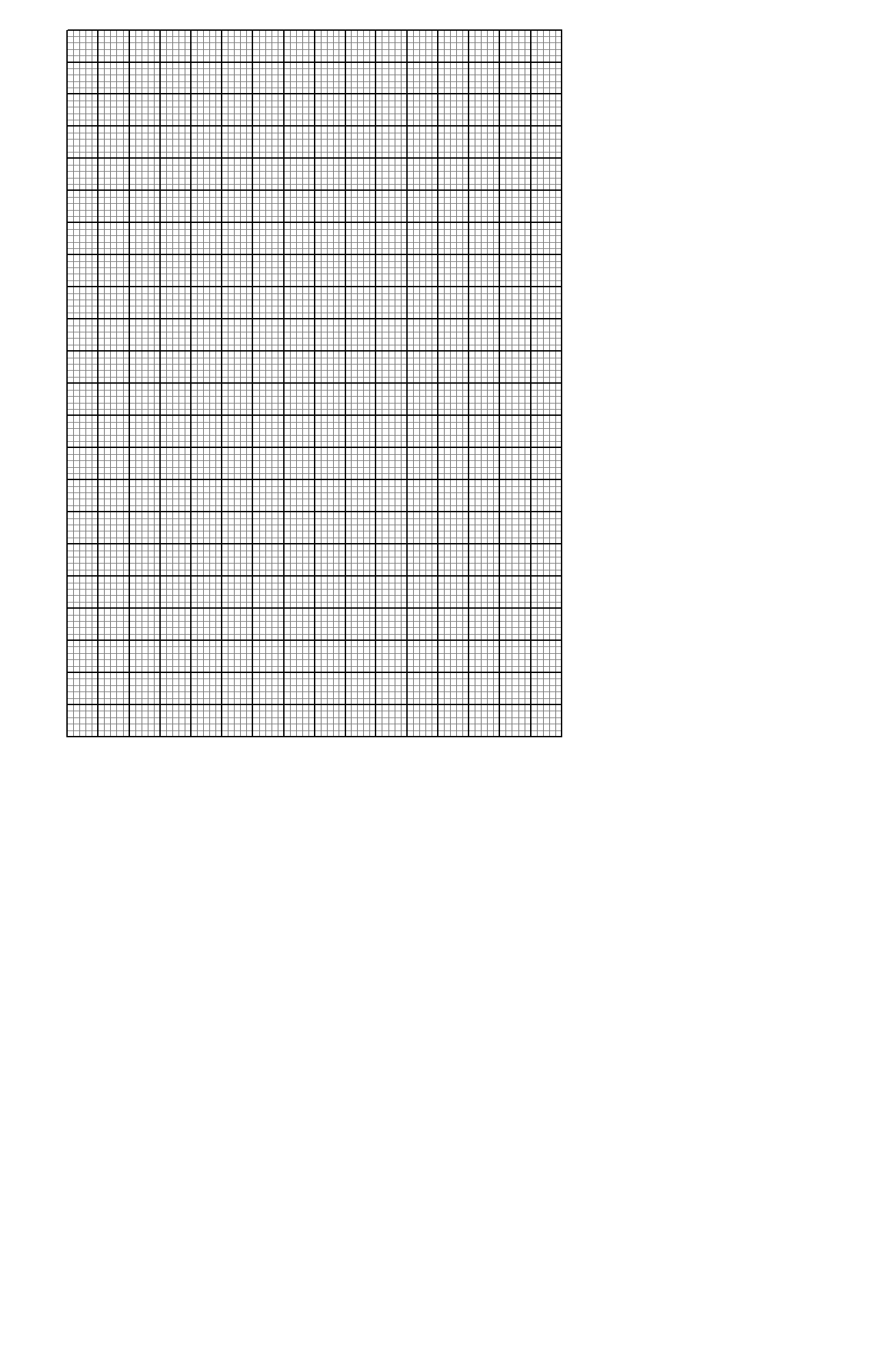 (c) Use your graph to estimate the roots of the equation 2x2 + 4x – 3 = 0			( 1 mark)Use your graph to obtain the roots of the equation 2x2 + x – 5 = 0 to 1 decimal place. 	(3 marks)Draw the line of symmetry to pass through the turning point of this curve. 			(1 mark)The table below shows how income tax was charged on income earned in a certain year.Mr. Mwongula is an employee of a certain company and earns a salary of  ksh.15,200 per month. He is housed by the company and pays a nominal rent of Ksh. 1050 per month. He is married and is entitled to a family relief of ksh. 450 per month.Calculate his taxable income in Ksh p.a 		                                           	(2 marks)Calculate his gross tax per month.                                              			 (4 marks)Calculate his net tax per month   			                                                (2 marks)Calculate his net salary  per month                                            			    (2 marks)The figure below is a cyclic quadrilateral PQRS. Given that TRX is a tangent at R and O is the centre of the circle and that PSX is a straight line. Angle PRS = 500 and angle QPR = 300 and chord RS = PS.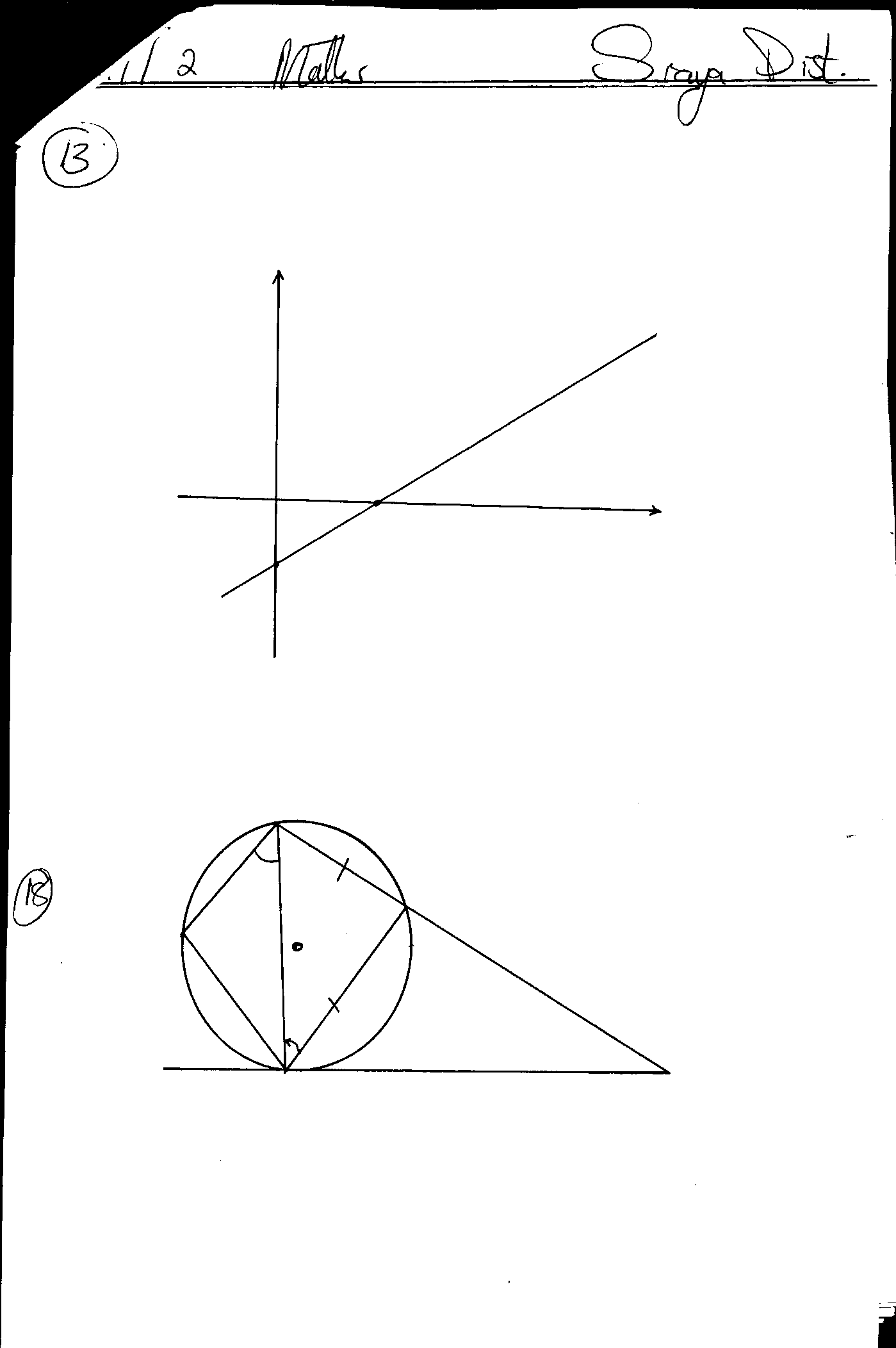 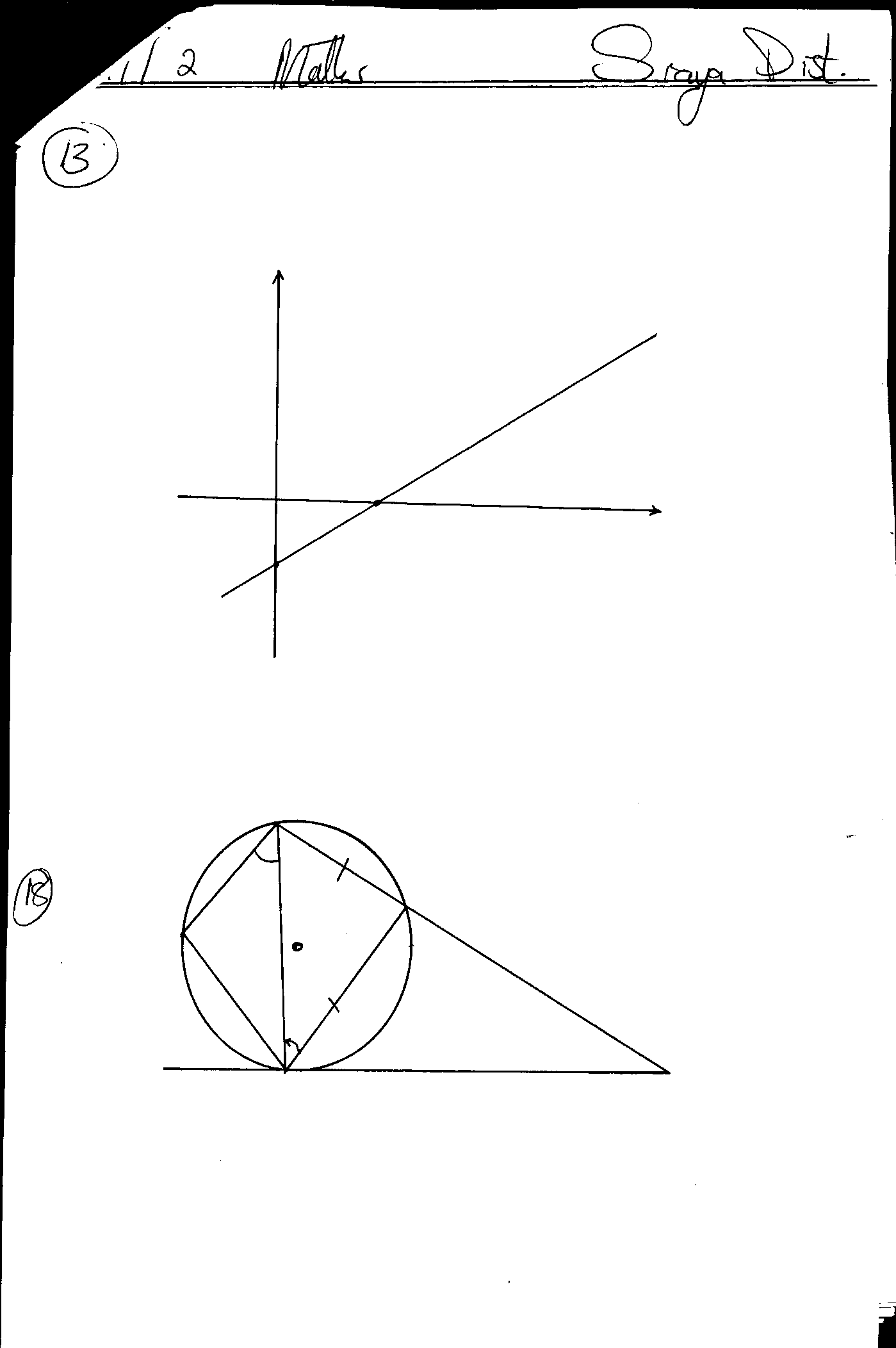 	(a)	Giving reason in each case, find;	(i)	Angle SRX										(2mks)	(ii)	Angle RXS										(2mks)	(iii)	Angle PQR										(2mks)	(iv)	Reflex angle QOR									(2mks) (b)	Given that RX  =  12cm, SX = 8cm, find  the length of chord PS				(2mks)The first term of a G.P is 1 while the first term of an AP is 4.  The third term of the G.P is the first term of the AP.  The ratio of the common difference to the common ratio of the progression is 3:2 the (Common ratio is greater than O).  Find;	(a)	The common ratio of the G.P and common difference of the A.P			(4mks)	(b)	The fifth term of the A.P								(2mks)	(c)	The 6th term of the G.P								(2mks)	(d)	The sum of the first four terms of the G.P.						(2mks)(a) Complete the table below for the functions  y  =  3 sin(2x  -  30)  and y  =  cos(x  + 60) in the domain -1800≤ x ≤1800 										(2 marks)  (b)	On the same axes draw the graphs of y  =  3 sin (2x – 30) and y  =  cos (x+60)           Use the scale: 1cm rep 300 on the x-axis and 1cm rep 1 unit on the y- axis.		             (5 marks) (c)	Use your graphs to solve:	(I)	3  sin (2x – 30)0 = 0									(1 mark)(II) 	cos (x + 60)0 = 0									(1 mark)(III)	3  sin (2x – 30)0  - cos (x + 60)0  =  0							(1mark)In the figure below, E is the midpoint of AB, OD:DB=2:3 and f is the point of intersection of OE and AD.                                              A	E                                         F                                  O                              D                                   BGiven OA= a and OB= bExpress in terms of a and bAD       										 (1 mark)OE      										 (2 marks)Given that AF= sAD and OF= tOE find the values of s and t                                      (5 marks)Show that  E,F and O are collinear.                                                                                      (2 marks)(a) A quantity P varies directly as the cube of Q and inversely as the square root of R. When P = 189, Q = 6 and R = 16. (i) Determine the value of P when Q = 8 and R = 25.				 (3 marks) (ii) Find the percentage change in Q when P is increased by 15% and R is decreased in the ratio 4:5. 													(3 marks)(b) The charge C shillings per person for a seminar in a hotel is partly fixed and partly varies inversely as the total number of persons attending the seminar. When 100 people attend, the charge is Ksh 2 036 per person while when 80 people attend, the charge is Ksh 2 045 per person. Calculate the charge per person when 200 people attend the seminar. 									(4 marks) 24.In an n-sided polygon, two angles are right angles and each of the remaining angles is 1500.Find the value of n hence the sum of interior angles of this polygon.                                   (4 marks)Name the polygon.							                             (1 mark)c) Find the area of a regular octagon of sides 4cm to 5 s.f.			                            (5 marks)THE LAST PRINTED PAGE12345678910111213141516Total1718192021222324TotalGrand TotalGrand TotalX-4-3-2-10122x23282024x-3-11-3Y-3313Taxable income per year(Kenyan shillings)Rate 1-72,60072,601- 145,200145,201 -217,800217,801 - 290,40010%15%20%25%x0-1800-1500-1200-900-600-30000300600900120015001800y = 3sin(2x – 30)-1.51.5-1.51.53-3y  =  cos(x  +60)-0.50.8710-0.5-0.87